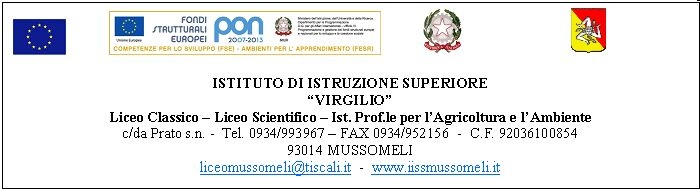 Circ. n. 18						                             Mussomeli, 09/10/2017Al Referente e alla Commissione per l’Alternanza Scuola – lavoroAlle FF.SS.							e, p.c. al Direttore dei Servizi Gen.li ed Amm.vi								Al sito web della ScuolaSEDEOggetto: Alternanza Scuola – Lavoro a.s. 2017/2018.	I Sigg. Docenti in indirizzo sono convocati per il giorno 16/10/2017 alle ore 16,00 nei locali dell’IPSASR – IPSEOA, per la predisposizione Piano per l’Alternanza c.a. 									                  Il Dirigente Scolastico								                            Dott.ssa Calogera Genco	                    									Firma autografa sostituita a mezzo stampa                    									Ai sensi dell’art. 3, comma 2 D.lgs. 39/93